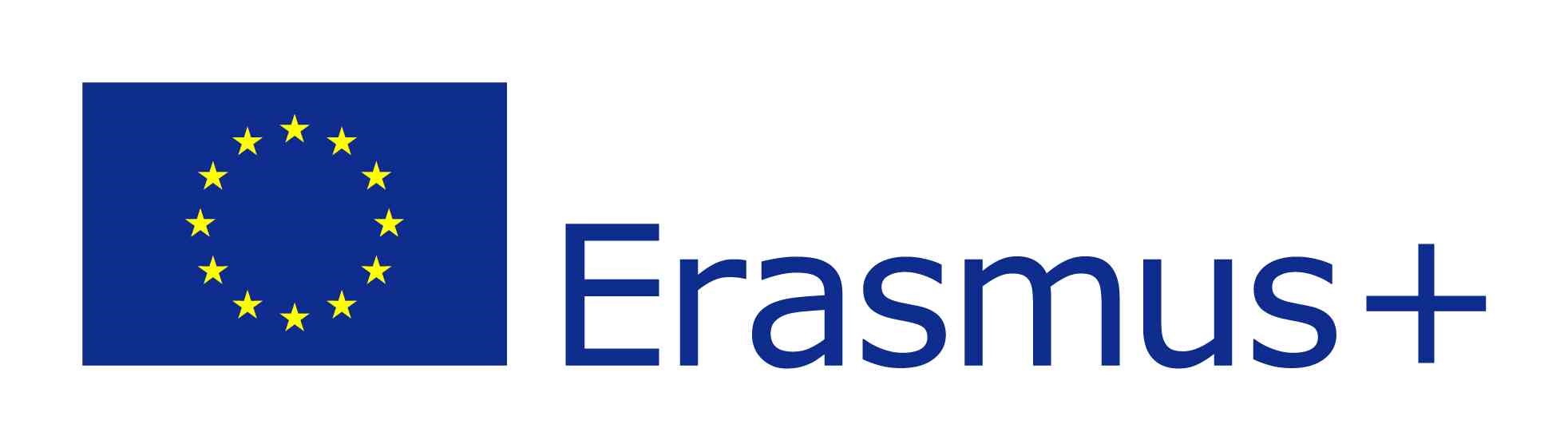 Śląska Wyższa Szkoła Medyczna w Katowicach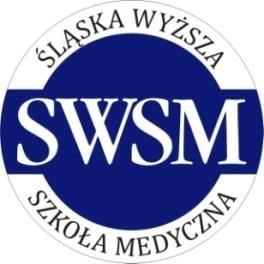 ul. Mickiewicza 29, 40-085 Katowicetel. (32) 207 27 00, fax (32) 207 27 05www.swsm.plKatowice, 01.10.2018 r. WYSOKOŚĆ STAWEK W PROGRAMIE ERASMUS +                                                                 W ROKU AKADEMICKIM 2018/2019                                                                             ZGODNIE Z UMOWĄ FINANSOWĄ 2018-1-PL01-KA103-048178Wysokość stawek w programie Erasmus+ 2018 Wsparcie indywidualne dla osób wyjeżdżających                    w akcji 1 „Mobilność edukacyjna” w ramach sektorów: Edukacja szkolna, Kształcenie i szkolenia zawodowe, Edukacja dorosłych. Kwoty są określane przez agencje narodowe w porozumieniu                                 z organami krajowymi lub instytucjami szkolnictwa wyższego.Wyjazdy studentów na studia (SMS) Wyjazdy studentów na praktykę (SMP) Studenci niepełnosprawni oraz studenci znajdujący się w trudnej sytuacji materialnej (posiadający prawo do otrzymania tzw. Dodatku socjalnego w wysokości 862 PLN na miesiąc) są finansowani z budżetu PO WER.  Kraje należące do danej grupy Miesięczna stawka stypendium w € Grupa 1 – Dania, Finlandia, Irlandia, Islandia, Lichtenstein, Luksemburg, Norwegia, Szwecja, Wielka Brytania500 Grupa 2 – Austria, Belgia, Cypr, Francja, Grecja, Hiszpania, Holandia, Malta, Niemcy, Portugalia, Włochy 450 Grupa 3 – Bułgaria, Chorwacja, Czechy, Estonia, FYROM (Była Jugosłowiańska Republika Macedonii), Litwa, Łotwa, Rumunia, Słowacja, Słowenia, Turcja, Węgry 400Kraje należące do danej grupy Miesięczna stawka stypendium w € Grupa 1 – Dania, Finlandia, Irlandia, Islandia, Lichtenstein, Luksemburg, Norwegia, Szwecja, Wielka Brytania600 Grupa 2 – Austria, Belgia, Cypr, Francja, Grecja, Hiszpania, Holandia, Malta, Niemcy, Portugalia, Włochy 550 Grupa 3 – Bułgaria, Chorwacja, Czechy, Estonia, FYROM (Była Jugosłowiańska Republika Macedonii), Litwa, Łotwa, Rumunia, Słowacja, Słowenia, Turcja, Węgry 500 